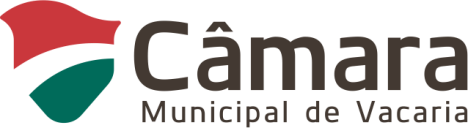 QUADRO DEMONSTRATIVO DO VALOR DAS DIÁRIAS DE VIAGEMVereadores e ServidoresResolução Legislativa n° 002/2011O valor da Diária de viagem é de R$ 200,00 (Duzentos Reais).O valor da Diária poderá variar de acordo com o local do destino da viagem.Nos deslocamentos para a Capital do Estado e para fora deste, as Diárias serão acrescidas, respectivamente, de 20% (vinte por cento) e 40% (quarenta por cento). Nos deslocamentos para a Capital Federal, as Diárias serão acrescidas de 150% (cento e cinquenta por cento).A Diária Integral será concedida quando do afastamento da sede do município, por um período de 24 (vinte e quatro) horas, ou quando o deslocamento exigir pernoite.A Diária pela metade será concedida quando o deslocamento não exigir pernoite fora da sede do município, mas exigir pelo menos duas refeições (Café, Almoço ou Janta).Quando o deslocamento exigir apenas uma refeição fora da sede do município, não será concedida Diária, e a refeição será indenizada mediante comprovação, não se admitindo valor que supere meia Diária.Local deDiáriaDiária DestinoIntegralP/ MetadeInterior do Estado (Demais Municípios)      200,00       100,00 Capital do Estado ( Porto Alegre )      240,00       120,00 Fora do Estado ( Exceto Capital Federal)      280,00       140,00 Capital Federal ( Brasília )      500,00       250,00 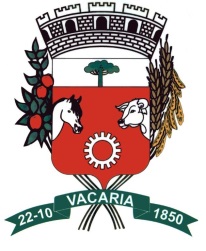 Rua Julio de Castilhos, 1.302, Centro95200-000, Vacaria-RS(54)3232.1003 - 0800.510.1003camara@camaravacaria.rs.gov.brwww.camaravacaria.rs.gov.br